ПОСТАНОВЛЕНИЕ___17.07.2019___                                                                                        № ___10/12____Об установлении платы для граждан и юридических лиц за услуги, относящиеся к основным видам деятельности муниципального автономного учреждения «Спортивно-культурный комплекс «Прогресс», оказываемые им сверх установленного муниципального заданияВ соответствии с Федеральным законом от 06.10.2003 № 131-ФЗ «Об общих принципах организации местного самоуправления в Российской Федерации», Федеральным законом от 03.11.2006 № 174-ФЗ «Об автономных учреждениях», Уставом муниципального образования «Город Глазов», постановлением Администрации города Глазова от 12.04.2011 № 10/9 «Об утверждении Порядка определения платы для граждан и юридических лиц за услуги (работы), относящиеся к основным видам деятельности муниципальных бюджетных и автономных учреждений города Глазова, оказываемые (выполняемые) ими сверх установленного муниципального задания, а также в случаях, определенных федеральными законами, в пределах установленного муниципального задания» и заключением отдела тарифной политики Администрации города Глазова                от 05.07.2019 П О С Т А Н О В Л Я Ю:	1. Установить прилагаемую плату для граждан и юридических лиц за услуги, относящиеся к основным видам деятельности муниципального автономного учреждения «Спортивно-культурный комплекс «Прогресс», оказываемые им сверх установленного муниципального задания.	2. Признать утратившими силу: 	2.1. постановление Администрации города Глазова от 12.07.2012 № 10/18                   «Об утверждении платы для граждан и юридических лиц за услуги, относящиеся к основным видам деятельности муниципального бюджетного учреждения «СКК «Прогресс», оказываемые им сверх установленного муниципального задания».	2.2. постановление Администрации города Глазова от 17.03.2015 № 10/10               «Об утверждении платы для граждан и юридических лиц за услуги, относящиеся к основным видам деятельности муниципального автономного учреждения «Спортивно-культурный комплекс «Прогресс», оказываемые им сверх установленного муниципального задания».	2.3. постановление Администрации города Глазова от 20.10.2016 № 10/35                «О внесении изменений в постановление Администрации города Глазова от 17.03.2015             № 10/10 «Об утверждении платы для граждан и юридических лиц за услуги, относящиеся к основным видам деятельности муниципального автономного учреждения «Спортивно-культурный комплекс «Прогресс», оказываемые им сверх установленного муниципального задания».	2.4. постановление Администрации города Глазова от 20.10.2016 № 10/34                «Об установлении тарифов на платные услуги, предоставляемые муниципальным автономным учреждением «Спортивно-культурный комплекс «Прогресс».	3. Настоящее постановление подлежит официальному опубликованию                           и вступает в силу с момента официального опубликования.	4. Контроль за исполнением настоящего постановления возложить                               на заместителя Главы Администрации города Глазова по социальной политике.Плата для граждан и юридических лиц за услуги, относящиеся к основным видам деятельности муниципального автономного учреждения «Спортивно-культурный комплекс «Прогресс», оказываемые им сверх установленного муниципального заданияЗаместитель Главы Администрации города Глазова                            по социальной политике						                   О.В. СтанкевичНачальник отдела тарифной политики 			                               М.М. ПетроваАдминистрация муниципального образования «Город Глазов» (Администрация города Глазова)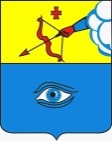  «Глазкар» муниципал кылдытэтлэн Администрациез(Глазкарлэн Администрациез)Глава города ГлазоваС.Н. КоноваловПриложение к постановлениюАдминистрации города Глазоваот __17.07.2019_ № _10/12_____№ п/пНаименование услугиЕд. изм.Размер платы (с учетом НДС)Обеспечение доступа к объектам спорта:Обеспечение доступа к объектам спорта:Обеспечение доступа к объектам спорта:Обеспечение доступа к объектам спорта:1спортивный зал Административно-бытового корпусаруб./час900,002спортивный зал Дома спортаруб./час900,003спортивный зал Ледового дворца спорта «Глазов Арена им. С.Н. Архангельского»руб./час650,004зал тяжелой атлетики (штанги)руб./час800,005шахматный залруб./час500,006зал борьбыруб./час600,007зал боксаруб./час600,008легкоатлетический манежруб./час900,009футбольное полеруб./час2 300,0010спортивная площадка для мини-футбола                                    с искусственным покрытиемруб./час850,0011беговая дорожка с покрытием Мондоруб./час1 250,0012площадка для игры в лапту с искусственным покрытиемруб./час1 100,0013городошная площадкаруб./час600,0014сектор для прыжков в длинуруб./чел.20,0015сектор для толкания ядраруб./чел.20,0016закрытый искусственный каток Ледового дворца спорта «Глазов Арена им. С.Н. Архангельского» для учебно-тренировочного процессаруб./час5 700,0017закрытый искусственный каток Ледового дворца спорта «Глазов Арена им. С.Н. Архангельского для проведения                              концертно-зрелищных массовых мероприятийруб./мероприятие30 000,00